Law Talk Word Scramble 2Find these words:ALLOCATION, CLOTURE, ENGROSSED, INITIATIVE, REFERENDUM, BODY, COMMITTEE, FLOOR, MAJORITY LEADER, SPONSOR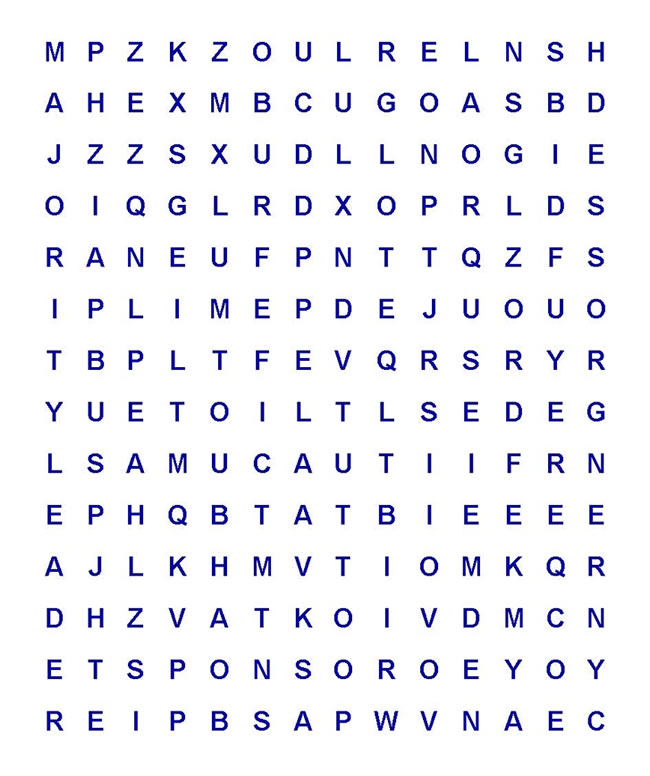 